Eugenia 4*Цены от: *Цена указана за 2-х человек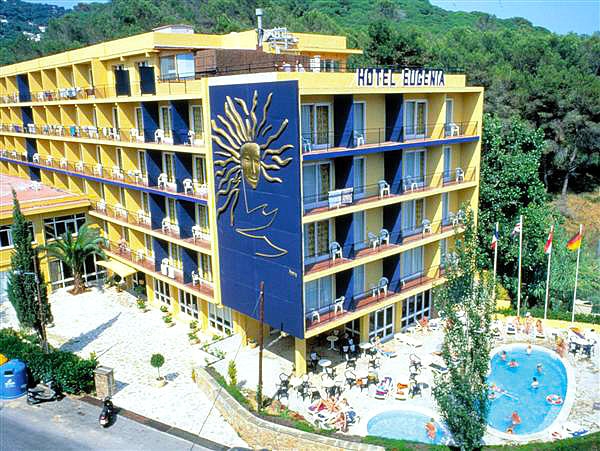 Контактная информацияТип гостиницы: частный отельРасположение: 2-я линия, ПляжныйТранспортная доступность:
Близость к аэропорту - Близко (> 20 до 40 км)Об отеле:Описание отеля:Отель построен в 1998 году, реконструирован в 2006 году. Один 5-ти этажный корпус. Можно рекомендовать как очень экономный вариант категории 4* и для туристов, ценящих спокойный отдых.Месторасположение:Отель находится в отдалении от торгового и развлекательного центра Lloret.- 80 км от аэропорта Барселоны- 30 км от аэропорта города Жироны- 500 м от центра города Льорет-де-МарКоличество номеров:105Типы номеров:ОдноместныеДвухместныеТрехместныеЧетырехместныеОписание номеров:- Ванная комната с ванной и душем,- Ванна с гидромассажем (только в номерах suites),- Фен,- Отопление,- Мини-бар (платно),- Спутниковое тв,- Телефон в комнате,- Холодильник,- Балкон,- Обслуживание в номерах c 10:00-02:00- Сейф (платно),- Пол – плитка,- Уборка номера – ежедневно,- Смена полотенец – ежедневно,- Смена белья – 2 раза в неделю.Инфраструктура отеля:- TV-зал,- 3 конференц-залов, - парковая зона 100 кв.м,- Терраса для загорания,- 2 салона для отдыха,- Салон для чтения,Типы питания:Завтрак и ужин - шведский стол.Сервис:- Почта-факс,- Прокат автомобилей,- Автостоянка (бесплатно)- Интернет.Развлечения и спорт:- 2 открытых бассейна с пресной водой,- Джакузи,- Развлекательная программа по вечерам,- Ночная развлекательная и шоу-программа,- Тренажерный зал- Сауна,- солярий,Для детей:- Бассейн для детей,- Детское меню в ресторане,- Няня (платно)Рестораны, бары:- Ресторан с международной кухней (шведский стол)- Бар в холле отеляПляж:- 400 м- муниципальный, песчаный (Playa de Lloret).- Зонтики, шезлонги, матрасы – платноДополнительная информация:- Возможно размещение с животными до 15 кг, платно- Русскоговорящий персонал.Количество ночейТип питанияСтоимость, руб.7 ночей/8днейHB33 925 р.10 ночей/11днейHB44 311 р.14 ночей/15днейHB59 107 р.Сайт: www.eugeniahotel.com